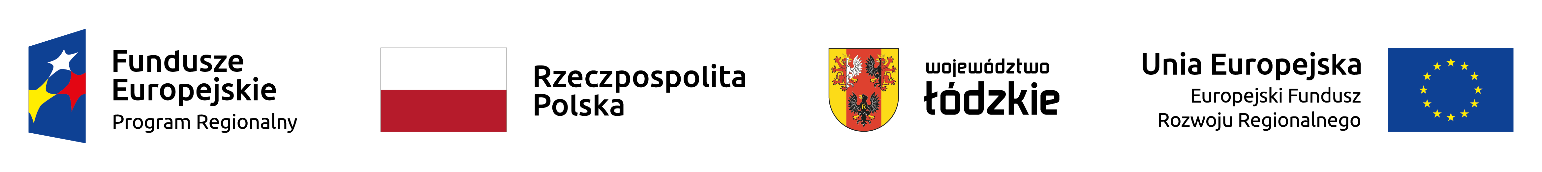                                                                                                                                                                                                                              Załącznik do Uchwały Nr 173/23Zarządu Województwa Łódzkiegoz dnia 7 marca 2023 r.                                                                                                                                                                                                                             Załącznik do Uchwały Nr 173/23Zarządu Województwa Łódzkiegoz dnia 7 marca 2023 r.                                                                                                                                                                                                                             Załącznik do Uchwały Nr 173/23Zarządu Województwa Łódzkiegoz dnia 7 marca 2023 r.                                                                                                                                                                                                                             Załącznik do Uchwały Nr 173/23Zarządu Województwa Łódzkiegoz dnia 7 marca 2023 r.                                                                                                                                                                                                                             Załącznik do Uchwały Nr 173/23Zarządu Województwa Łódzkiegoz dnia 7 marca 2023 r.                                                                                                                                                                                                                             Załącznik do Uchwały Nr 173/23Zarządu Województwa Łódzkiegoz dnia 7 marca 2023 r.                                                                                                                                                                                                                             Załącznik do Uchwały Nr 173/23Zarządu Województwa Łódzkiegoz dnia 7 marca 2023 r.                                                                                                                                                                                                                             Załącznik do Uchwały Nr 173/23Zarządu Województwa Łódzkiegoz dnia 7 marca 2023 r.Lista rezerwowa projektów do dofinansowania w ramach Konkursu otwartego dla naboru Nr RPLD.03.02.01-IZ.00-10-001/15 w ramach Osi Priorytetowej III Transport, Działanie III.2 Drogi, Poddziałania III.2.1 Drogi wojewódzkie w ramach Regionalnego Programu Operacyjnego Województwa Łódzkiego na lata 2014-2020.Lista rezerwowa projektów do dofinansowania w ramach Konkursu otwartego dla naboru Nr RPLD.03.02.01-IZ.00-10-001/15 w ramach Osi Priorytetowej III Transport, Działanie III.2 Drogi, Poddziałania III.2.1 Drogi wojewódzkie w ramach Regionalnego Programu Operacyjnego Województwa Łódzkiego na lata 2014-2020.Lista rezerwowa projektów do dofinansowania w ramach Konkursu otwartego dla naboru Nr RPLD.03.02.01-IZ.00-10-001/15 w ramach Osi Priorytetowej III Transport, Działanie III.2 Drogi, Poddziałania III.2.1 Drogi wojewódzkie w ramach Regionalnego Programu Operacyjnego Województwa Łódzkiego na lata 2014-2020.Lista rezerwowa projektów do dofinansowania w ramach Konkursu otwartego dla naboru Nr RPLD.03.02.01-IZ.00-10-001/15 w ramach Osi Priorytetowej III Transport, Działanie III.2 Drogi, Poddziałania III.2.1 Drogi wojewódzkie w ramach Regionalnego Programu Operacyjnego Województwa Łódzkiego na lata 2014-2020.Lista rezerwowa projektów do dofinansowania w ramach Konkursu otwartego dla naboru Nr RPLD.03.02.01-IZ.00-10-001/15 w ramach Osi Priorytetowej III Transport, Działanie III.2 Drogi, Poddziałania III.2.1 Drogi wojewódzkie w ramach Regionalnego Programu Operacyjnego Województwa Łódzkiego na lata 2014-2020.Lista rezerwowa projektów do dofinansowania w ramach Konkursu otwartego dla naboru Nr RPLD.03.02.01-IZ.00-10-001/15 w ramach Osi Priorytetowej III Transport, Działanie III.2 Drogi, Poddziałania III.2.1 Drogi wojewódzkie w ramach Regionalnego Programu Operacyjnego Województwa Łódzkiego na lata 2014-2020.Lista rezerwowa projektów do dofinansowania w ramach Konkursu otwartego dla naboru Nr RPLD.03.02.01-IZ.00-10-001/15 w ramach Osi Priorytetowej III Transport, Działanie III.2 Drogi, Poddziałania III.2.1 Drogi wojewódzkie w ramach Regionalnego Programu Operacyjnego Województwa Łódzkiego na lata 2014-2020.Lista rezerwowa projektów do dofinansowania w ramach Konkursu otwartego dla naboru Nr RPLD.03.02.01-IZ.00-10-001/15 w ramach Osi Priorytetowej III Transport, Działanie III.2 Drogi, Poddziałania III.2.1 Drogi wojewódzkie w ramach Regionalnego Programu Operacyjnego Województwa Łódzkiego na lata 2014-2020.L.p.Numer wnioskuBeneficjentTytuł projektuWartość ogółem (PLN)Dofinansowanie 
z EFRR (PLN)Dofinansowanie z Budżetu Państwa (PLN)Wynik oceny merytorycznej1WND- RPLD.03.02.01-10-0003/22WOJEWÓDZTWO ŁÓDZKIEROZBUDOWA DROGI WOJEWÓDZKIEJ NR 473 NA ODCINKU PRZATÓW - ŁASK62 099 010,00 zł46 595 995,89 PLN0,00 zł76,36 %RAZEMRAZEMRAZEMRAZEM62 099 010,00 zł46 595 995,89 PLN0,00 zł76,36 %